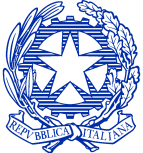 Ministero della culturaSOPRINTENDENZA ARCHEOLOGIA BELLE ARTI E PAESAGGIO PER LE PROVINCE DI BRINDISI E LECCE- LECCE -Oggetto: RDO MEPA nr. 3035052 - affidamento dei “Servizi di visite guidate e di valorizzazione dell’Anfiteatro romano e del patrimonio archeologico di Rudiae” - CIG 9249521232            ELENCO OPERATORI ECONOMICI PARTECIPANTI 1Denominazione Concorrente: ARCHEOLOGIA RICERCA E VALORIZZAZIONEForma di Partecipazione: Singolo operatore economico Numero di Partecipazione: 20986Lotto: 1 (unico)Data di Presentazione Offerta: 01/07/2022 08:02:59